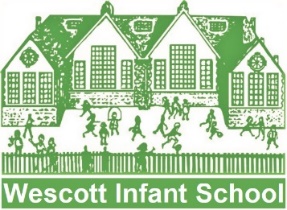 Class Teacher Person SpecificationCriteriaEssentialDesirableProfessional QualificationsQualified Teacher StatusDegreeExperienceExperience of teaching FS and Key Stage 1Experience of managing/supporting SEND pupilsExperience of teaching pupils on the autistic spectrumExperience of leading a subject or whole school projectTeaching SkillsExcellent classroom Practitioner with a good understanding of the National Curriculum and a commitment to the highest standards of teaching and learning. The ability to create a happy, safe and challenging learning environment for children. An understanding of how children learn and the ability to plan for effective and high-quality teaching across KS1. An understanding of the principles and practices of assessment and planning and how these can be used effectively to maximise pupil progress for all groups of children. The ability to meet all children’s needs to ensure every child makes good progress including those with additional or complex needs or disabilities. To be able to manage behaviour effectively using a range of strategies. To be able to work as part of a team. Ability to work with and deploy staff and resources effectivelyUnderstanding of the SEN Code of PracticeExperience of promoting and embedding a Growth Mindset CultureExperience of teaching Maths MasteryExperience of Talk4Writing or similar approach to teaching writingOther Key SkillsExcellent oral and written communication skills. The ability to demonstrate a positive attitude and to develop and maintain positive and supportive professional relationships with children, staff, parents and governors. Experience of implementing strategies to raise student attainment with evidence of success. Confident user of ICT Excellent organisational and time management skills and an ability to prioritise effectively.Ability to set high standards and provide a role model for staff and pupilsPersonal AttributesAn outstanding passion and drive for teaching and learningCommitment to equal opportunities Boundless enthusiasm, determination and drive to inspire others to achieve high standards Commitment to personal and professional developmentCommitment to whole school improvementReliability, honesty and a commitment to maintaining confidentialityExcellent organisational and time management skills and an ability to prioritise effectivelyOpen minded, self-evaluative and adaptable to changing circumstances and new ideasWillingness to be involved in the wider life of the schoolA growth mindsetA lively, creative and good-humoured approach to all aspects of teaching, management and leadership